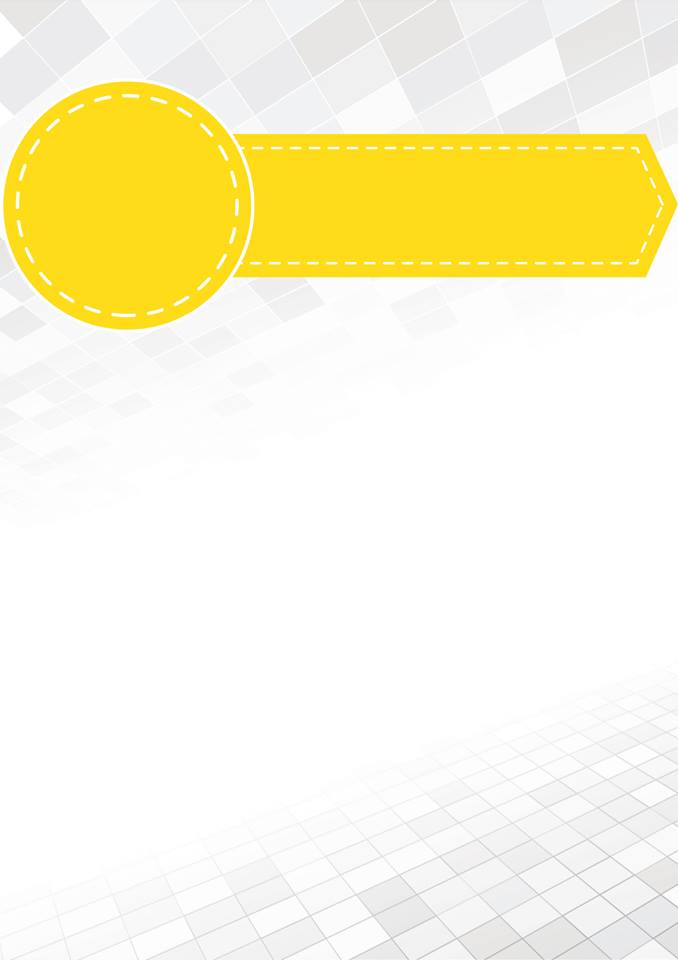 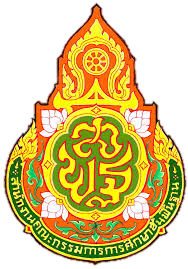 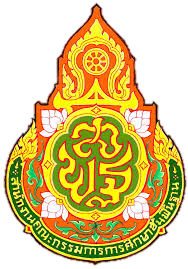                         สมุดเขียนตามคำบอกภาษาไทย                             ชั้นประถมศึกษาปีที่  ๑                         ภาคเรียนที่ ๑ ปีการศึกษา  ๒๕๖๔ชื่อ-นามสกุล เด็กชายมานะ มาทุกวัน ครูประจำชั้น  ครูเชียงราย ดอทเน็ตโทร  ๐๘๖-๑๑๑๑๑๑๑๑๑โรงเรียนครูเชียงราย       สำนักงานเขตพื้นที่การศึกษาประถมศึกษาเชียงราย เขต ๘สำนักงานคณะกรรมการการศึกษาขั้นพื้นฐาน กระทรวงศึกษาธิการ        เขียนตามคำบอกภาษาไทย                 ระดับชั้นประถมศึกษาปีที่  ๑วัน.......................ที่..........เดือน...............................พ.ศ. ๒๕๖๐        เขียนตามคำบอกภาษาไทย                 ระดับชั้นประถมศึกษาปีที่  ๑วัน.......................ที่..........เดือน...............................พ.ศ. ๒๕๖๐เขียนตามคำบอกภาษาไทย                 ระดับชั้นประถมศึกษาปีที่  ๑วัน.......................ที่..........เดือน...............................พ.ศ. ๒๕๖๐เขียนตามคำบอกภาษาไทยระดับชั้นประถมศึกษาปีที่  ๑วัน.......................ที่..........เดือน...............................พ.ศ. ๒๕๖๐เขียนตามคำบอกภาษาไทยระดับชั้นประถมศึกษาปีที่  ๑วัน.......................ที่..........เดือน...............................พ.ศ. ๒๕๖๐เขียนตามคำบอกภาษาไทย                 ระดับชั้นประถมศึกษาปีที่  ๑วัน.......................ที่..........เดือน...............................พ.ศ. ๒๕๖๐เขียนตามคำบอกภาษาไทย                 ระดับชั้นประถมศึกษาปีที่  ๑วัน.......................ที่..........เดือน...............................พ.ศ. ๒๕๖๐เขียนตามคำบอกภาษาไทย                 ระดับชั้นประถมศึกษาปีที่  ๑วัน.......................ที่..........เดือน...............................พ.ศ. ๒๕๖๐เขียนตามคำบอกภาษาไทย                 ระดับชั้นประถมศึกษาปีที่  ๑วัน.......................ที่..........เดือน...............................พ.ศ. ๒๕๖๐เขียนตามคำบอกภาษาไทย                 ระดับชั้นประถมศึกษาปีที่  ๑วัน.......................ที่..........เดือน...............................พ.ศ. ๒๕๖๐เขียนตามคำบอกภาษาไทย                 ระดับชั้นประถมศึกษาปีที่  ๑วัน.......................ที่..........เดือน...............................พ.ศ. ๒๕๖๐เขียนตามคำบอกภาษาไทย                 ระดับชั้นประถมศึกษาปีที่  ๑วัน.......................ที่..........เดือน...............................พ.ศ. ๒๕๖๐เขียนตามคำบอกภาษาไทย                 ระดับชั้นประถมศึกษาปีที่  ๑วัน.......................ที่..........เดือน...............................พ.ศ. ๒๕๖๐เขียนตามคำบอกภาษาไทย                 ระดับชั้นประถมศึกษาปีที่  ๑วัน.......................ที่..........เดือน...............................พ.ศ. ๒๕๖๐เขียนตามคำบอกภาษาไทย                 ระดับชั้นประถมศึกษาปีที่  ๑วัน.......................ที่..........เดือน...............................พ.ศ. ๒๕๖๐เขียนตามคำบอกภาษาไทย                 ระดับชั้นประถมศึกษาปีที่  ๑วัน.......................ที่..........เดือน...............................พ.ศ. ๒๕๖๐เขียนตามคำบอกภาษาไทย                 ระดับชั้นประถมศึกษาปีที่  ๑วัน.......................ที่..........เดือน...............................พ.ศ. ๒๕๖๐เขียนตามคำบอกภาษาไทย                 ระดับชั้นประถมศึกษาปีที่  ๑วัน.......................ที่..........เดือน...............................พ.ศ. ๒๕๖๐เขียนตามคำบอกภาษาไทย                 ระดับชั้นประถมศึกษาปีที่  ๑วัน.......................ที่..........เดือน...............................พ.ศ. ๒๕๖๐เขียนตามคำบอกภาษาไทย                 ระดับชั้นประถมศึกษาปีที่  ๑วัน.......................ที่..........เดือน...............................พ.ศ. ๒๕๖๐ลำดับที่คำแก้ไขคำผิด๑๒๓๔๕๖๗๘๙๑๐๑๑๑๒๑๓๑๔๑๕๑๖๑๗๑๘๑๙๒๐ลำดับที่คำแก้ไขคำผิด๑๒๓๔๕๖๗๘๙๑๐๑๑๑๒๑๓๑๔๑๕๑๖๑๗๑๘๑๙๒๐ลำดับที่คำแก้ไขคำผิด๑๒๓๔๕๖๗๘๙๑๐๑๑๑๒๑๓๑๔๑๕๑๖๑๗๑๘๑๙๒๐ลำดับที่คำแก้ไขคำผิด๑๒๓๔๕๖๗๘๙๑๐๑๑๑๒๑๓๑๔๑๕๑๖๑๗๑๘๑๙๒๐ลำดับที่คำแก้ไขคำผิด๑๒๓๔๕๖๗๘๙๑๐๑๑๑๒๑๓๑๔๑๕๑๖๑๗๑๘๑๙๒๐ลำดับที่คำแก้ไขคำผิด๑๒๓๔๕๖๗๘๙๑๐๑๑๑๒๑๓๑๔๑๕๑๖๑๗๑๘๑๙๒๐ลำดับที่คำแก้ไขคำผิด๑๒๓๔๕๖๗๘๙๑๐๑๑๑๒๑๓๑๔๑๕๑๖๑๗๑๘๑๙๒๐ลำดับที่คำแก้ไขคำผิด๑๒๓๔๕๖๗๘๙๑๐๑๑๑๒๑๓๑๔๑๕๑๖๑๗๑๘๑๙๒๐ลำดับที่คำแก้ไขคำผิด๑๒๓๔๕๖๗๘๙๑๐๑๑๑๒๑๓๑๔๑๕๑๖๑๗๑๘๑๙๒๐ลำดับที่คำแก้ไขคำผิด๑๒๓๔๕๖๗๘๙๑๐๑๑๑๒๑๓๑๔๑๕๑๖๑๗๑๘๑๙๒๐ลำดับที่คำแก้ไขคำผิด๑๒๓๔๕๖๗๘๙๑๐๑๑๑๒๑๓๑๔๑๕๑๖๑๗๑๘๑๙๒๐ลำดับที่คำแก้ไขคำผิด๑๒๓๔๕๖๗๘๙๑๐๑๑๑๒๑๓๑๔๑๕๑๖๑๗๑๘๑๙๒๐ลำดับที่คำแก้ไขคำผิด๑๒๓๔๕๖๗๘๙๑๐๑๑๑๒๑๓๑๔๑๕๑๖๑๗๑๘๑๙๒๐ลำดับที่คำแก้ไขคำผิด๑๒๓๔๕๖๗๘๙๑๐๑๑๑๒๑๓๑๔๑๕๑๖๑๗๑๘๑๙๒๐ลำดับที่คำแก้ไขคำผิด๑๒๓๔๕๖๗๘๙๑๐๑๑๑๒๑๓๑๔๑๕๑๖๑๗๑๘๑๙๒๐ลำดับที่คำแก้ไขคำผิด๑๒๓๔๕๖๗๘๙๑๐๑๑๑๒๑๓๑๔๑๕๑๖๑๗๑๘๑๙๒๐ลำดับที่คำแก้ไขคำผิด๑๒๓๔๕๖๗๘๙๑๐๑๑๑๒๑๓๑๔๑๕๑๖๑๗๑๘๑๙๒๐ลำดับที่คำแก้ไขคำผิด๑๒๓๔๕๖๗๘๙๑๐๑๑๑๒๑๓๑๔๑๕๑๖๑๗๑๘๑๙๒๐ลำดับที่คำแก้ไขคำผิด๑๒๓๔๕๖๗๘๙๑๐๑๑๑๒๑๓๑๔๑๕๑๖๑๗๑๘๑๙๒๐ลำดับที่คำแก้ไขคำผิด๑๒๓๔๕๖๗๘๙๑๐๑๑๑๒๑๓๑๔๑๕๑๖๑๗๑๘๑๙๒๐